Как прекрасно слово «МАМА»! К родителям относись так, как ты желал бы, чтобы твои собственные дети относились к тебеСократ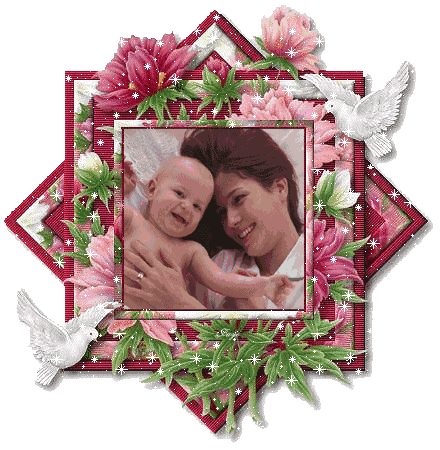      История праздника. Традиция празднования Дня матери, по некоторым источникам, берёт начало ещё в женских мистериях Древнего Рима, предназначенных для почитания Великой матери - богини, матери всех богов. У каждого народа имелось божество, связанное с материнским культом, в честь которого совершались торжественные церемонии. У греков это была Рхея, Гера, Кибела, у римлян - Юнона, у кельтов - Маню, у германцев - Фригг, Фрейа.     В Англии с XV в. отмечалось так называемое Материнское воскресенье - четвёртое воскресенье Великого поста, посвященное чествованию матерей по всей стране.     В США в 1914 г. президент США Вудро Вильсон официально объявил второе воскресенье мая национальным праздником в честь всех американских матерей. Второе воскресенье мая объявили праздником 23 страны, а ещё более 30 стран отмечают праздник в другие дни.     В России День матери отмечается в последнее воскресенье ноября с 1998 г. на основании указа Президента РФ Б.Н. Ельцина.     Инициатива учреждения Дня матери принадлежит Комитету Государственной Думы по делам женщин, семьи и молодёжи. В отличие от Международного женского дня 8 марта, в День матери чествуются только матери, а не все представительницы слабого пола. В этот день по традиции поздравляют матерей, добившихся успехов в воспитании детей, многодетных мам.     Новый праздник - День матери - постепенно приживается в России. Он празднуется уже 10 лет, воздавая должное материнскому труду и бескорыстной жертве ради блага детей.     Традиции празднования. В разных странах День матери отмечается в разное время года, но одно остаётся неизменным - слова благодарности и подарки маме.     В Австрии, Венгрии самым распространённым подарком в День матери являются цветы, а также подарки, сделанные своими руками.     В США стало традицией дарить в этот день матерям яркую гвоздику. Всем сыновьям, независимо от их отношений с родителями, надлежит навестить маму и преподнести ей символический подарок.     На Украине этот день отмечают с 1929 г. Особо популярен этот праздник на Западной Украине: организовываются праздничные вечера, выставки, концерты, развлечения.     В Мексике этот день считается данью уважения и любви к женщине. С утра улицы Мехико оглашаются серенадами «марьячи» и какофонией уличных оркестров, которые по приглашению детей исполняют под материнскими окнами любимые ими песни и мелодии.     Интересно отмечают День матери в Англии. Традиционно на праздник подавался Shrewsbury simnel - торт, украшенный 12 шариками марципана. Традиция 12 шариков началась ещё в дохристианские времена; они символизируют 12 знаков зодиака. В настоящее время на День матери принято печь торты и кексы, дарить маме шоколад и цветы.     В Германии главный подарок - это внимание. Взрослые дети посещают дом родителей и тем самым говорят им: «Мы вас не забыли и будем вам благодарны за всё».     В Китае воздаётся должное труду и бескорыстной жертве матерей ради блага своих детей. В некоторых городах (например, в Шанхае) взрослые дети устраивают для мам утренники с постановками, накрывают стол с обильным угощением для всех присутствующих.Есть светлый на земле приют,Любовь и верность там живут.Все, что порой лишь снится нам,Навеки приютилось там.То — сердце матери! ОноТак нежно, верно! СужденоЕму жить радостью твоей,Нести ярмо твоих скорбей...        Б. Федоров. "Есть светлый на земле приют..."     Очень важно в жизни научиться жалеть, оберегать сердце матери, потому что оно неисчерпаемо и бесконечно в своей любви.     Я хочу вам рассказать старинную горскую легенду, услышанную писателем Анатолием Маркушей в далеком грузинском селении.     Было у матери трое сыновей. Двое — дети как дети, а третий вырос негодяем. И почему он стал таким, никто не мог объяснить. И хотя третий сын был очень плохим человеком, мать любила и жалела его... И случилось так, что после долгого отсутствия негодный сын заявился домой и стал безобразничать и обижать свою мать. В своих бесчинствах он зашел так далеко, что сбежались соседи и стали укорять, срамить его,   пытались напомнить, сколько добра сделала для него мать и сколько нанесенных ей обид простила. Но не внял негодный сын словам людей, не унялся, а стал грозить, что убьет мать, если соседи не замолчат и не уберутся по своим домам. Никто не поверил ему, никто не мог поверить: как это можно — убить родную мать? И не ушли. Тогда он вбежал в дом и действительно убил мать, а чтобы привести в трепет и покорность всех окружающих, выбежал из дома на улицу с кровоточащим материнским сердцем в руках... Он так торопился, что споткнулся о порог и выронил из окровавленных рук материнское сердце. Сердце упало в придорожную пыль, и оцепеневшие от ужаса люди услышали, как оно, кровоточащее, сказало тихим голосом матери: "Ты не ушибся, сынок? Тебе не больно?"Не обижайте матерей,На матерей                 не обижайтесь...Перед разлукой                 у дверейнежнее с ними                 попрощайтесь.     На Кубани жила мать, женщина-воин, женщина-труженица Епистиния Федоровна Степанова. Эта женщина необыкновенной силы материнского сердца. Ее пример исполнения материнского долга – бесценный вклад в семейной педагогике. Все ее воспитание в семье шло от большого сердца, от природной склонности к добру, от справедливости от любви к людям, уважения к труду. Подвиг Епистинии Федоровны достоин памяти столетий. Она воспитала девятерых сыновей, которые погибли, защищая нашу Родину в жестокой битве с фашизмом. Эти жертвы - во имя счастья живущих сегодня, во имя того, чтобы радовались дети, чтобы цвели сады, во имя счастья Матери-Родины!Случай Ваш непредвиденный!Так придумай, страна,для нее исключительноновые ордена —чтоб за каждого сына,прямо так и назвать:«За Илью», «За Василия»,чтоб носила их мать.ПОЛОЖЕНИЕо медали ордена «Родительская слава»1. Медалью ордена «Родительская слава» награждаются родители (усыновители), воспитывающие или воспитывавшие четырех и более детей — граждан Российской Федерации в соответствии с требованиями семейного законодательства.   Награждение медалью «Родительская слава» производится при условии, что представленные к награде родители (усыновители) образуют социально ответственную семью, ведут здоровый образ жизни, обеспечивают надлежащий уровень заботы о здоровье, образовании, физическом, духовном и нравственном развитии детей, полное и гармоничное развитие их личности, подают пример в укреплении института семьи и воспитании детей.2. Награждение лиц, указанных в пункте 1 настоящего Положения, медалью ордена «Родительская слава» производится по достижении четвертым ребенком возраста трех лет и при наличии в живых остальных детей, за исключением случаев, предусмотренных настоящим Положением.3. При награждении медалью ордена «Родительская слава» учитываются дети, погибшие или пропавшие без вести при защите Отечества или государственных интересов Российской Федерации, при исполнении воинского, служебного или гражданского долга, умершие вследствие ранения, контузии, увечья или заболевания, полученных при указанных обстоятельствах, либо вследствие трудового увечья или профессионального заболевания.4. Награждение медалью ордена «Родительская слава» усыновителей производится при условии достойного воспитания и содержания усыновленных (удочеренных) детей в течение не менее пяти лет.5. Медаль ордена «Родительская слава» носится на левой стороне груди и при наличии других медалей Российской Федерации располагается после медали «За заслуги в освоении космоса».6. При ношении на форменной одежде ленты медали ордена «Родительская слава» на планке она располагается после ленты медали «За заслуги в освоении космоса».Женский знак орден «Родительская слава»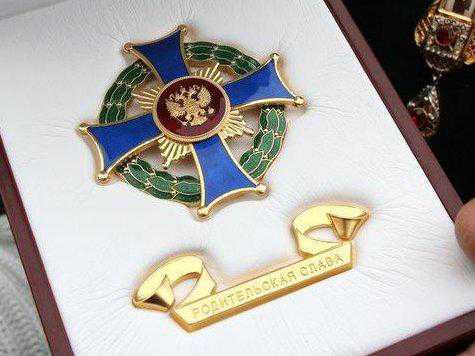 